Цель: создать условия для преодоления речевых нарушений посредством развития, воспитания и коррекции произносительных навыков и всех сторон речи в целом.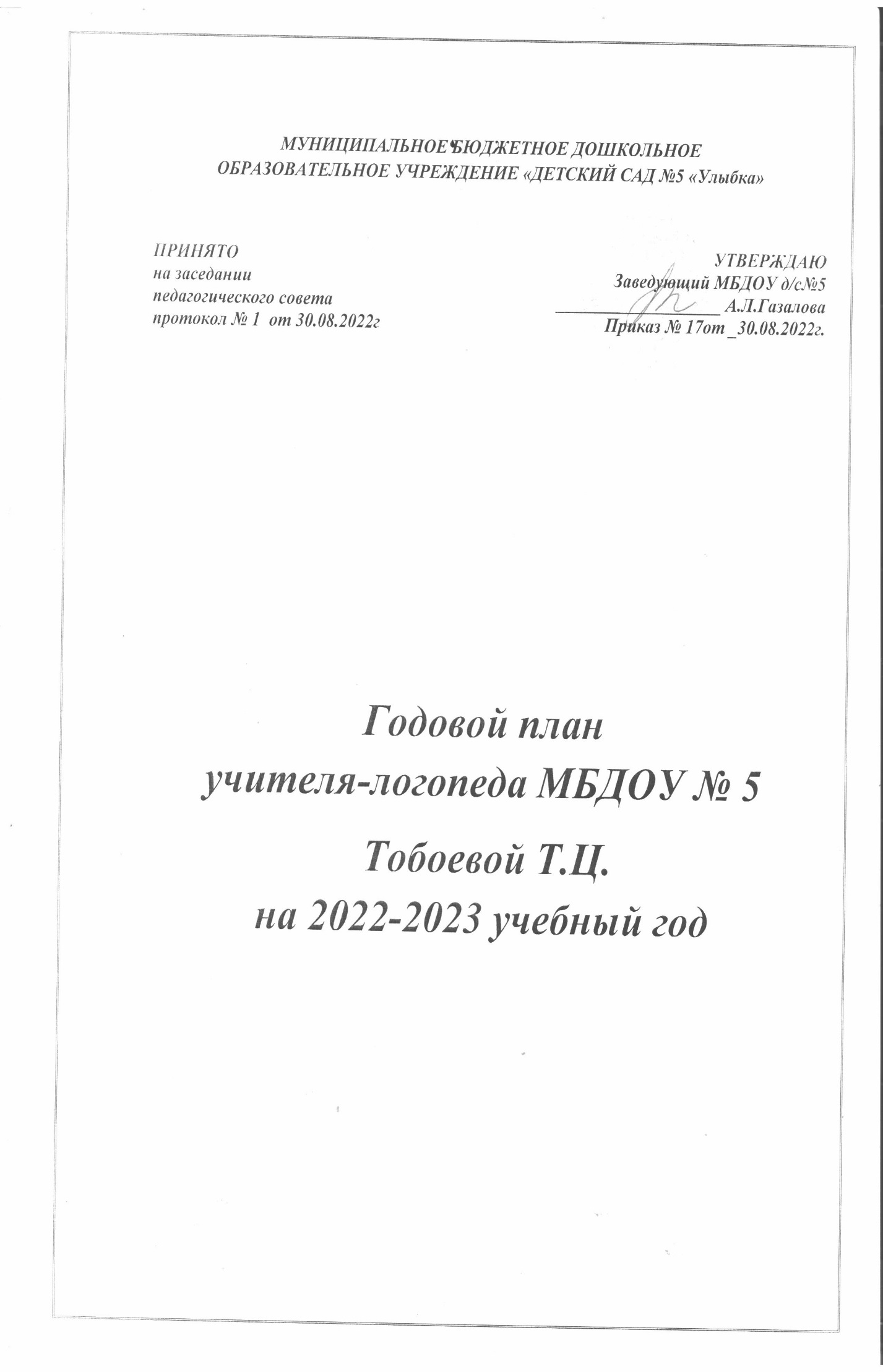 Задачи логопедической работы: 1. Диагностика речевых нарушений. 2. Создание благоприятных условий для развития речевой коммуникации. 3. Сформировать и закрепить правильное, отчётливое произношение нарушенных звуков. 4. Коррекционно-воспитательное воздействие на речь и личность детей в процессе логопедической деятельности. 5. Совершенствование форм и методов логопедической работы, способствующих наиболее полному преодолению дефектов речи дошкольников. 6. Профилактика нарушений речи. 7. Комплексное развитие речи дошкольников, направленное на: - формирование правильного звукопроизношения - обогащение и развитие словаря - развитие грамматического строя речи - формирование связной речи детейСодержание Сроки проведения1.Организационная работа1.Организационная работа1.Подготовка кабинета к новому учебному году.Приобретение и изготовление наглядности для оформления логопедического кабинета.До 1 сентября2.Обследование речи детей с целью выявления нуждающихся в логопедической помощи.С 1 по 15 сентября3.Зачисление детей, нуждающихся в логопедической помощи, на индивидуальные занятия, комплектование в подгруппы по 2-3 человека в зависимости от речевого дефекта.С 1 по 15 сентября2. Работа с документацией2. Работа с документацией 1. Составление списка детей, нуждающихся в логопедической помощи. 2. Заполнение речевых карт детей, зачисленных на логопедические занятия. 3. Изучение документации детей, принятых на логопедические занятия.4. Оформление документации логопеда на начало и конец учебного года.6. Анализ коррекционной работы. 7.Составление годового отчета о проделанной работе. С 1 по 15 сентябряС 1 по 15 сентябряС 1 по 15 сентября, с 15 по 31 маяС 1 по 15 сентября, с 15 по 31 маяЯнварь, с 15-30 маяК 30 мая3. Коррекционная работа3. Коррекционная работа1. Проведение подгрупповых  логопедических занятий согласно циклограмме рабочего времени.С 15 сентября по 15 мая2. Проведение индивидуальных коррекционных занятий согласно циклограмме рабочего времени.С 15 сентября по 15 мая4.Работа с родителями4.Работа с родителямиТематика собраний и консультаций:«Результаты диагностики на начало учебного года. Родители-главные помощники логопеда»«Игровые приемы в развитии словаря детей»«Семь игр с пуговицами для развития речи».«Говорите с ребенком правильно!» «Подведение итогов коррекционной работы за год»Консультации:«Эта нужная артикуляционная гимнастика»«Игровые приемы по коррекции звукопроизношения» (печатный материал )"Если ребенок не говорит?".«Проблемы речевого развития детей старшего дошкольного возраста»( печатный материал)«Обогащаем словарь детей»( печатный материал )«Речь на кончиках пальцев»«Развитие речи с помощью приемов мнемотехники»Беседы:-Динамика коррекционного воздействия.-Правила работы при выполнении домашних заданий.Посещение родителями занятий логопеда:-По выполнению артикуляционной гимнастики;- по автоматизации звуков речи;-по коррекции грамматического строя речи.В течение года ( по запросу воспитателей )Сентябрь -октябрьмайВ течение годаВ течение годаВ течение годаВ течение годаВ течение года ( по приглашению логопеда, по запросу родителей )6.Взаимосвязь со специалистами ДОУ.6.Взаимосвязь со специалистами ДОУ.Консультации для воспитателей и специалистов по результатам обследования речи детейВ течение годаСовместное проведение родительских собраний с воспитателямиВ течение годаПосещение открытых занятий воспитателей и специалистов.В течение годаПрактикум для воспитателей: «Заставим язычок трудиться: методика проведения артикуляционной гимнастики»ЯнварьИндивидуальное консультирование педагоговВ течение годаУчастие в пед.советахВ течение годаУчастие в работе  педагогического консилиумаПо плану МБДОУ ( запросу родителей )Информационно-просветительская работа.В течение годаРазработка консультаций, рекомендаций для родителей.В течение годаРаспространение опыта работы через сайты Интернет-ресурсов.В течение годаУчастие в интернет –конкурсах.В течение года7.Самообразование7.Самообразование 1.Изучение новинок специальной литературы, повышение профессионального уровня и педагогического мастерства по вопросам  обучения, воспитания и коррекции.  2.Посещение  методических объединений  учителей логопедов района. 3. Изучение интернет – ресурсов. Участие в вебинарах  для логопедов. 4.Тема по самообразованию «Новые логопедические технологии в коррекции речи детей дошкольного возраста»В течение годаПо плану МОВ течение годаВ течение года